3635 Dubicsány, Kossuth L. u. 32.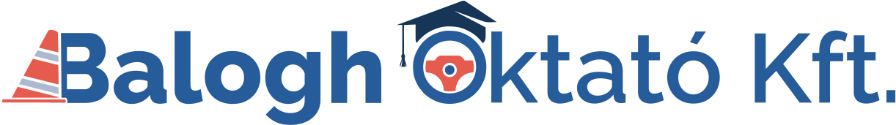 Mobil: 06-20/491-71-94E-mail: baloghoktato.kft@gmail.comHonlap: www.baloghoktatokft.huFelnőttképzési bejelentési szám: B/2020/001382VÁLLALÁSI TÁJÉKOZTATÓ„B” kategória A képzőszerv: Balogh Oktató Kft. (3635 Dubicsány, Kossuth L. u. 32.)   Honlap: www.baloghoktatokft.hu          E-mail címe: baloghoktato.kft@gmail.comA cég formája: korlátolt felelősségű társaságA cégjegyzék száma: 05-09-008511/9A képzési engedély száma: EM/KC/NS/A/400/1/2010Az iskolavezető neve: Verhóczki Péter (11526)    	Az iskolavezető igazolványszáma: 0056/2007. 	E-mail címe: baloghoktato.kft@gmail.com 	Telefonszáma: 06-70-2129-229Az ügyvezető neve: Horánszky Gergely KrisztiánAz iskolavezető tevékenységének jogcíme: megbízási szerződésAz ügyfélfogadás helye, telefonszáma, időpontjai:             Miskolc, Bajcsy-Zsilinszky E. u. 17. 1.em 1.	Telefon: 06-20/491-7194             Hétfő-kedd-Csütörtök 09:00-16:00,  Szerda 13:00-17:00, Péntek: 09:00-12:00Telephely(ek) címe, telefonszáma:   Telefon: 46/350-9073527 Miskolc, Bajcsy-Zsilinszky  E. u. 17.szám, 1.em. 1.   Írásos tájékoztató: az ügyfélfogadás rendje és a tanfolyamra való felvétel módja: az ügyfélfogadás a 7. pontban feltüntetett helyen és időpontban történik. A jelentkező szóban és írásban tájékoztatást kap, a tanfolyamra történő jelentkezés feltételeiről, megismeri a vállalási tájékoztató tartalmát, illetve tájékoztatást kap a tanfolyam és vizsgák menetéről. az előírt alkalmassági vizsgálatok: 1. csoportú orvosi alkalmassági vélemény, melyet háziorvos állít kiAz elsősegélynyújtó ismeretek: a vezetői engedély kiadásához Közlekedési Elsősegélynyújtó vizsgát kell tenni, melyről a vizsgáztató szerv ( Vöröskereszt) igazolást ad ki. A tananyag az E-learninghez kapcsoltan is elvégezhető (előzetes egyeztetés szükséges) és  a vizsgát a „B” tanfolyam előtt, után és közben is leteheti. Felmentést kap a vizsga alól, aki rendelkezik:1984. 01. 01. után szerzett vezetői engedéllyel valamilyen járműkategóriából.orvostudományi egyetemen szerzett orvosi, fogorvosi, gyógyszerészi; állat-orvostudományi egyetemen szerzett állatorvosi; védőnői, dietetikusi, mentőtiszti, gyógytornász, egészségügyi szakoktató, diplomás ápolói oklevéllel (képesítéssel); közegészségügyi felügyelői főiskolai végzettséggel, egészségügyi szakközépiskolai (szakiskolai) végzettséggel (diploma, oklevél, bizonyítvány másolattal igazolni kell).A tanfolyamra történő felvétel és a vizsgára bocsátás feltételei: a tanfolyamra történő felvétel feltétele a 16 és ½ év életkor, elméleti vizsga feltétele 16 és ¾ év életkor, a gyakorlati vizsga feltétele a 17 év életkor. Iskolai végzettség: alapfokú, eredeti bizonyítvánnyal igazolva.- Orvosi alkalmassági igazolás, vizsgadíj illetve tandíj előleg befizetése, jelentkezési lap kitöltése,    Felnőttképzési szerződés    aláírása.a tanfolyam célja: a tanfolyamra jelentkezőket olyan gépkocsivezetőkké képezni, akik képesek önállóan biztonságosan és kulturáltan közlekedni.              A tanfolyamon az alábbi tantárgyak oktatására kerül sor:      Elméleti képzés óraszámai:                               Közlekedési ismeretek              16                   Járművezetés elmélete                8                   Szerkezeti  ismeretek                  4                     Összesen                                  28 óra                                                                                                Forgalmi vizsga ideje: 60 perc.Az elméleti tanórák időtartama: 45 perc. A gyakorlati tanórák időtartama: 50 perc. Forgalmi vizsga ideje: 60 percA tanuló jogai és kötelességei: a tanuló a vállalási tájékoztatóban és az írásbeli szerződésben megismert feltételek megilletik. amennyiben az elméleti oktatás óráinak valamelyikén nem vett részt, az elmaradt órákat pótoktatáson kell pótolnia, melynek díja 3000-Ft óránként.vállalja, hogy a szolgáltatás ellenértékét egy összegben, vagy az ütemezés szerinti részletekben a képzés megkezdése előtt kifizeti. Az I. részletet: elméleti képzés előtt, a II. részletet főoktatás (forgalom) előtt. a tanulót a tanfolyam kezdetétől, vagyis az első foglalkozástól számított 9 hónapon belül ki kell írni elméleti vizsgára és  1 éven belül sikeres közlekedési alapismeretek vizsgát kell tennie. Gyakorlati vizsgát a sikeres KRESZ vizsgától számított 2 éven belül tehet a tanuló. Ha a vizsgázó ez idő alatt a vizsgáit nem fejezi be, minden sikeres vizsgája érvényét veszti, újabb vizsgát csak a tanfolyam megismétlése után tehet. Közlekedési alapismeretek vizsga nélkül megszerezhető kategória esetén – a vizsgákat az első gyakorlati vizsga időpontjától számított 2 éven belül lehet letenni.A tanuló kérheti áthelyezését másik képzőszervhez: az autósiskola vállalja, hogy a 3 példányban kitöltött „Képzési igazolás” nyomtatvány 2 példányát 3 munkanapon belül átadja a tanulónak, melyre bejegyzik a meghallgatott, illetve levezetett órákat. A nyomtatvány átvételével egy időben a tanulónak rendeznie kell a már igénybe vett szolgáltatás díját. A Képzési igazolás 2 példányát a tanuló maga viszi el a befogadó képzőszervhez, aki 10 munkanapon belül eljuttatja az illetékes Vizsgaközpontba. A Vizsgaközpontban 10 napon belül intézkednek a szükséges adminisztrációról (nyilvántartások módosítása, jelentkezési lap más megyébe történő megküldése).A mozgáskorlátozott, siket tanulót – kérésére – az iskolavezető az elméleti foglalkozás alól mentesítheti. A mentesített tanulóval külön megállapodás alapján kell a képzést lefolytatni.A képzőszerv jogai és kötelezettségei: A képző szerv írásbeli szerződést köt a tanulóval Az autósiskola a tandíjmódosítás lehetőségét fenntartja, amennyiben azt lényeges körülményváltozás indokolja.Vállalja, hogy a szolgáltatás árában bekövetkező változásokat a már megkezdett teljesítés esetén nem, vagy csak a még igénybe nem vett szolgáltatás esetében érvényesíti. Az oktatást az érvényben lévő jogszabályokban foglaltaknak megfelelően végzi. Felelőssége a teljes képzési tevékenységre, illetve az iskola által szervezett vizsgák ügyintézésére terjed ki.A gyakorlati vezetés időbeosztását –a tanulóval történő időegyeztetést követően – biztosítja. Számlaadási kötelezettségének eleget tesz. Az oktató és a tanuló az időjárástól függően a gyakorlati oktatás kezdetétől 20 percet (télen 30 percet) köteles egymásra várni. Az oktatás helyszínei:Elméleti oktatás:  3527 Miskolc, Bajcsy-Zsilinszky E. u. 17 . vagy  E-Learning rendszerben történikElméleti vizsgára csak az bocsátható, aki a tanfolyam elméleti részét igazoltan elvégezte, vagy annak elvégzése alól felmentést kapott. Sikertelen vizsga esetén korlátlanul lehet pótvizsgát tenni a tanfolyam kezdetétől számított egy éven belül. Gyakorlati vezetésre csak elméleti tárgyból tett sikeres vizsgát követően kerülhet sor. Gyakorlati vizsgára csak az bocsátható, aki a szabályzatban előírt minimális óraszámot, illetve kilométert levezette. Az órák beosztása a tanuló képességeinek megfelelően történik. Az 24/2005-ös GKM rendelet alapján a tanuló addig nem írható ki forgalom vizsgára, amíg az előírt 580-km-t le nem vezeti. Ha ez nem lehetséges az előírt 29- óra alatt, abban az esetben plusz órát lehet venni: 7000 Ft/óra. Ha nem kíván a minimális órák után vizsgázni, lehetősége van –esetleg oktatói javaslatra – pótórák vételére is. A levezetett kötelező forgalom órák után a tanulónak jogában áll vizsgára jelentkezni, de lehetősége van – esetleg oktatói javaslatra – pótórák vételére is. Sikertelen forgalom vizsga után a sikeres pótvizsga érdekében 1 gyakorló óra vétele kötelező + a vizsgaóra. Ha a tanuló forgalmi vezetésből ötször sikertelenül vizsgázott, további javítóvizsgát sikeres pályaalkalmassági vizsgálat után tehet. Választható járműtípusok: 	Volkswagen Golf plus,  Seat LeonTanfolyamdíjak: 	Elmélet 40.000.-Ft, Gyakorlat 240.000.-Ft, Összesen: 280.000.-Ft (Gyakorlat pótóra:8.000.-Ft) 				Elméleti tanfolyamdíj: Közlekedés ismeretek, Vezetéselmélet, Szerkezeti üzemeltetésGyakorlati tanfolyamdíj: vezetési gyakorlat - alapoktatás,  vezetési gyakorlat - főoktatásFizetés: egy összegben, vagy részletekben. Vizsgadíjak (15.600.-Ft)/ pótvizsgadíjak és azok teljesítése:            Kategória                        KRESZ                   Forgalom             Elsősegélynyújtó vizsgadíj           B                                     4.600-Ft                  11.000-Ft              15.500.-Ft (a Vöröskeresztnek  fizetendő)A vizsgadíjakat és a pótvizsgadíjakat a képző szerv felé lehet befizetni. A képzés felügyeletét ellátó szerv:                                      B-A-Z Megyei Vizsgaszervezési és Utánképzési Osztály                                        3527 Miskolc, József Attila u. 20.  Telefon: 06-46/500-010 Közlekedési Alkalmassági és Vizsgaközpont Nonprofit Kft. (KAV)  Székhely: 1033 Budapest, Polgár utca 8-10.A sikeres vizsgák befejezését követően a Vizsgaszervezési Osztály  a vizsgaigazolást 3 munkanap elteltével elektronikusan küldi meg  az Okmányirodának és a tanuló ekkor kezdeményezheti a vezetői engedélyének kiadását, melynek feltétele  a Vöröskereszt által kibocsátott Elsősegély vizsgáról szóló Igazolás bemutatása. Nem magyar állampolgárok, tartózkodási engedéllyel rendelkezők részére külön tájékoztatást adunk.Megengedett hiányzás mértéke: a képzés összes óraszámának maximum 10%-a. Túllépés esetén: képzésben részt vevő kérésére ellenérték megfizetése ellenében pótórák biztosítása vagy képzésben részt vevő kizárása. A tanuló áthelyezése a tanuló kérelmére lehetséges. A képzési igazolás 3 munkanapon belül kerül kiadásra. A képzőszerünkhöz érkező tanulók onnan folytathatják a tanulmányaikat, ahol az előző képzőszervnél abbahagyták. Az elméleti vizsga végéig elsősorban a képzőszerv ügyintézőivel, a gyakorlati oktatás megkezdése után pedig az oktatóval célszerű a felmerülő kérdéseket, problémákat megbeszélni. Ügyfélfogadási időn kívül hívható Verhóczki Péter iskolavezető/ Horánszky Gergely Krisztián ügyvezető a 06-70/21-29-229 mobilszámon. A tanuló valamennyi vizsgán köteles igazolni személyi azonosságát (személyi igazolvány, útlevél), valamint valamennyi vizsgára köteles magával vinni a már meglévő vezetői engedélyét is (ha van).    KK:  2023. 1.n.év:   264.000              VSM:  2023.I n.év: elmélet: -     gyakorlat: -    ÁKÓ:  2023.I. n.év  -    KK:  2023. 1I.n.év:  280.000             VSM:  2023.II n.év: elmélet: -     gyakorlat: -    ÁKÓ:  2023.II. n.év  -forrás: : KAV Közlekedési Alkalmassági és Vizsgaközpont Nonprofit Kft. (vizsgakozpont.hu)Eredményes tanulást és balesetmentes közlekedést kívánok!						 Horánszky Gergely Krisztián / Verhóczki Péter						  ügyvezető/iskolavezető